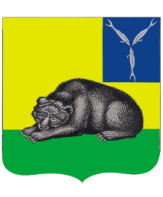 ВОЛЬСКОЕ МУНИЦИПАЛЬНОЕ СОБРАНИЕВОЛЬСКОГО МУНИЦИПАЛЬНОГО РАЙОНА САРАТОВСКОЙ ОБЛАСТИ
РЕШЕНИЕ
от  28.12.2018 г.                             № 5/37-282                           г. ВольскО присвоении звания «Почётный гражданин Земли Вольской»Шавыкиной О.И.В соответствии с Положением «О почётном гражданине Земли Вольской»,  утвержденным  Решением Вольского муниципального Собрания от  12.02.2018 года № 5/21-175, за выдающиеся заслуги и достижения, авторитет у жителей Вольского района, обретенный длительной общественной и политической деятельностью с выдающимися результатами для Вольского района, на основании ст.19 Устава  Вольского муниципального района,  Вольское муниципальное Собрание РЕШИЛО:1. Присвоить звание «Почётный гражданин Земли Вольской» Шавыкиной Ольге Ивановне.2. Председателю Вольского муниципального Собрания организовать изготовление атрибутов звания, предусмотренных Положением «О Почётном гражданине Земли Вольской»,  и их вручение Шавыкиной О.И. в торжественной обстановке. 3. Контроль за исполнением настоящего решения возложить на депутатскую комиссию по социальным вопросам, развитию местного самоуправления, межмуниципальному сотрудничеству, вопросам жизнедеятельности муниципального района.    4. Решение вступает в силу с момента принятия и подлежит  опубликованию.Председатель Вольскогомуниципального Собрания                                                      О.А. Кирсанова